Stanislaus County 4-HRabbit Proficiency ProgramLevel 3____________________________________________________________________________________Project Leaders must initial and date each item for credit.  When the level is completed and signed off, it is to be turned into the County Office .Name: _______________________________  Year in Project: ________  Age: ______Club: ________________________________  Project Leader: ___________________________  1.  Identify all the body parts of a rabbit.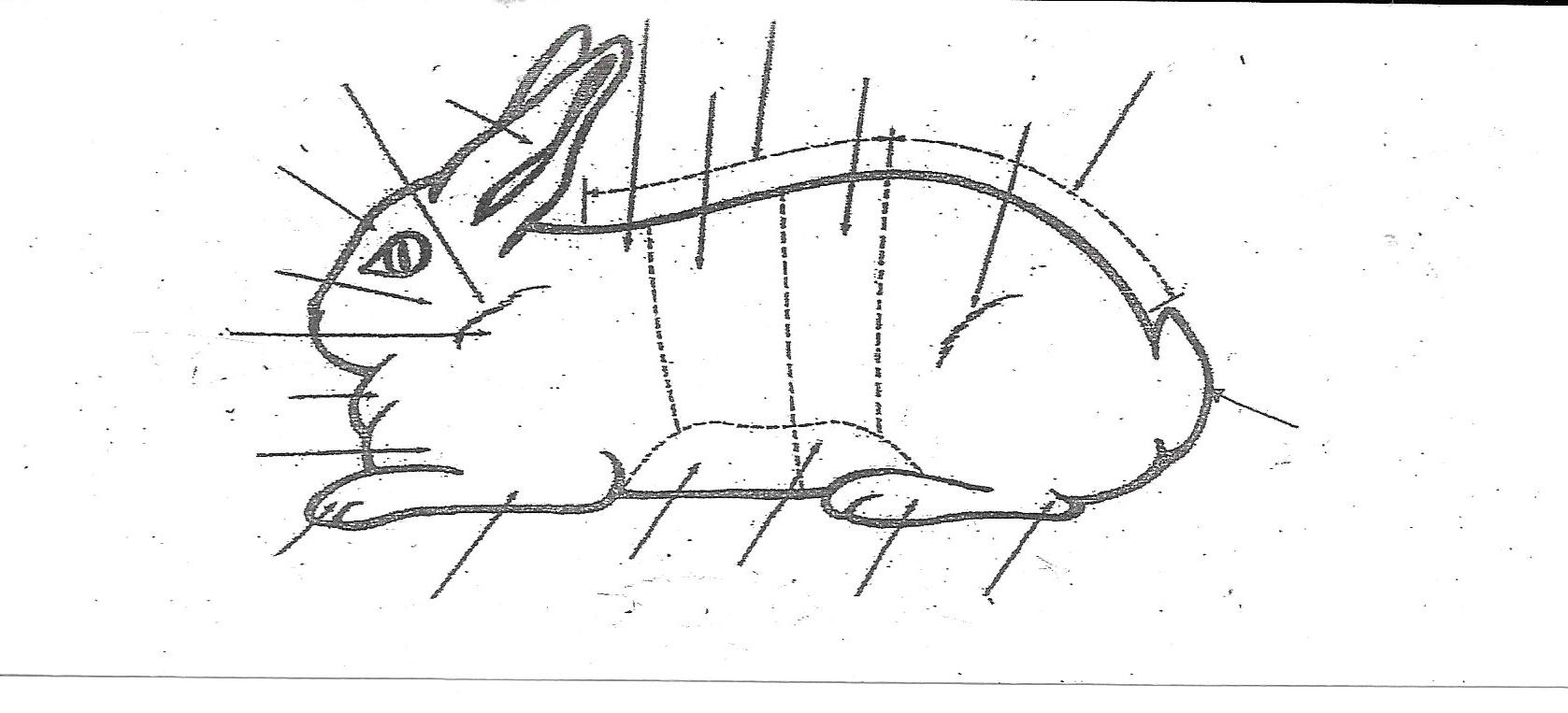 ________  2.  Complete one year as a junior or teen leader in the rabbit project.________  3.  How many rabbits make up a meat pen?  What are the minimum and 			 maximum weights for each rabbit in the pen.________  4.  Explain the difference between a fault and a disqualification.                   			  List 5 general faults and disqualifications.			          Faults              		 Disqualifications	         	1. ______________________	1. ____________________		2. ______________________	2. ____________________		3. ______________________	3. ____________________			4. ______________________	4. ____________________		5. ______________________	5. ____________________________  5.  Participate in a rabbit judging contest.		  (at Club meeting, skills day or other rabbit activity)________  6.  Prepare and give a speech or presentation pertaining to the rabbit project		 outside your project group.________  7.  What do the following abbreviations stand for?		BOV _____________________	  N/S ____________________		BOSG ____________________     DQ ____________________		RIS ______________________     BOG ___________________		BOSV ____________________	  BIS ____________________________  8. What are the 4 meat classes; include ages and weights.		1. _________________________________________________		2. _________________________________________________		3. _________________________________________________		4. _________________________________________________________  9. Using the following information, complete the attached Fair entry form.		* When entering, remember to use the current year’s Fair dates for your 		          	 County Fair.   (July for Stanislaus County Fair) 		A.   Enter the showmanship class for your age and division.		B.   Enter 1 Satin Buck (DOB 01/12/of previous year)		C.   Enter 1 Californian Doe (DOB 05/02/of current year)		D.   Enter 1 Holland Lop and 1 Jersey Wooly in Fur Class		E.   Enter 1 New Zealand Meat Pen		F.   Enter 1 Silver Marten Buck (DOB  1/15/of current year)Entry FeesShowmanship $5.00     Fur Classes  $2.00      Breed Classes  $3.50Meat Pens $5.00     Single Fryers   $3.00Divisions:						Classes:	300:  Californian					1:  Senior Buck	301:  Satin						3:  Intermediate Buck	302:  New Zealand					5:  Junior Buck	303:  French Lop						304:  Champagne D’Argent			2:  Senior Doe	305:  Palomino					4:  Intermediate Doe	306:  American Sable				6:  Junior Doe	307:  All Other Heavy WeightsDivisions:						Classes:	308:  Holland Lop					1.  Senior Buck	309:  Mini Lop					5.  Junior Buck	310:  Dutch	311:  Mini Rex					2.  Senior Doe	312:  Netherland Dwarf				6:  Junior Doe	313:  Polish	314:  Havana	315:  All Other Light WeightsDivision 325:  Single FryerDivision 326:  Meat Pen of RabbitsDivisions:						Classes:	330:  Fur Animals					1:  Normal (white and colored)								2:  Rex (white and colored)								3:  Satin (white and colored)								4.  Wool (white and colored)Showmanship:	Division   400:  Novice Showmanship  (9 and 10 years old)	Division   401:  Intermediate Showmanship  (11-13 years old)	Division   402:  Advanced Showmanship  (14 and older)________ 10. Identify and describe 10 ARBA recognized rabbit breeds.		BREED 		BODY TYPE   	FUR  		 CLASS										  (4 or 6)	1.__________________________________________________________	2.__________________________________________________________	3.__________________________________________________________	4.__________________________________________________________	5.__________________________________________________________	6.__________________________________________________________	7.__________________________________________________________	8.__________________________________________________________	9.__________________________________________________________ `      10.__________________________________________________________________ 11. How old should a meat pen of rabbits be at the time it is exhibited?		  ___________________________ 12. Name three breeds of rabbit that allow the exhibit of pre-junior rabbits.		  1.  _____________________    2.  _____________________		  3.  _____________________________ 13. What is the term used for a hair shaft that has 3 or more color bands with 			  a definite break between color.    ___________________________ 14.  List 5 breeds of rabbit that would be ideal to use as meat pen or fryer 			  rabbits for your Fair.		 1.  _________________________    2.  ______________________		 3.  _________________________    4.  ______________________		 5.  _________________________________ 15. A rabbit has a total of _______ teeth.            ____ Incisors    ____  Upper Cheek Teeth     ____  Lower Cheek Teeth	  		         (molars and premolars)          (molars and premolars)________ 16.  Explain how to select a meat pen of rabbits.________ 17. What does ARBA stand for and what are the benefits of being a member.________ 18.  Have an organized binder with resource information, breeder contacts, 			   equipment and supply contacts, your rabbit pedigrees and any other 			   information that will assist you in advancing your knowledge of the rabbit 	              project. By signing below I am agreeing that each of these items has beencompleted, therefore completing Level 3 in Rabbit Proficiency.________________________________     _________________________________            4-H Member Signature                                Project Leader Signature________________________________     _________________________________               Parents Signature                                          Date Completed